Závěrečná zpráva ze studijního pobytu v NicaraguiJméno: Svatava HosakováStudijní obor: Management cestovního ruchu, 2. ročníkDélka pobytu: 5 měsícůVysílající instituce:	Univerzita Hradec KrálovéPřijímající instituce: Universidad National Autónoma de Nicaragua (UNAN), LeónKontaktní osoba na UHK:	Bc. Vendula Pourová, vendula.pourova@uhk.czKontaktní osoba na NDHU: Xiomara V. Bucardo Ordóñez, xiomara.bucardo@ac.unanleon.edu.ni1. Příprava na pobyt v NicaraguiNa konci prvního ročníku na MCR jsem cítila, že by moje studium nějak nemělo smysl, pokud bych alespoň jednou nevycestovala někam do zahraničí. Studuji španělský jazyk už několik let, ale doposud jsem ho neovládala tak, jako jiné jazyky např. angličtinu, která se hodně používá téměř po celém světě. Mým cílem tedy byla španělsky mluvící země bez ohledu na to, kde leží. Původně jsem měla představu jet do Španělska na Erasmus, ale tehdejší nabídka na další semestr mi to nějak neumožňovala nebo se neslučovala s mým oborem. Už jsem to skoro chtěla vzdát a pak jsem se dozvěděla o možnosti studovat v Nicaragui! Ihned jsem se chopila příležitosti a ještě před výběrovým řízením jsem trénovala španělštinu na soukromých lekcích konverzace. Moje úroveň jazyka opravdu nebyla nijak vysoká, ale kromě 2 dalších studentů (kteří se mnou později jeli), nebyl na naší fakultě zřejmě nikdo lepší. S mým obrovským zájmem o zlepšení jazyka a poznání latinskoamerického kontinentu mě přijali. Nemohla jsem tomu uvěřit. Do té doby jsem o Nicaragui téměř nic nevěděla a až v době přijímacího řízení jsem zjišťovala jaká ta země vůbec je. Dnes musím říci, že jde o překrásnou rozporuplnou zemi pro velké dobrodruhy. A proto, pokud Vás lákají chudé země jako některé v Africe, je i Nicaragua pro Vás výborná volba.Před odjezdem jsem si musela zařídit letenku, očkování a pojištění.Vízum do Nicaragui ani Costa Ricy není potřeba, protože ho dostanete na místě za určitý poplatek (v té době to bylo do Nicaragui asi 14 USD, ale pokaždé se to mění) a je platné pouze na 3 měsíce. Pak člověk buď musí překročit hranici a znovu vstoupit, aby se obnovilo, anebo jet do Managui na nějaký úřad a zaplatit si ho znovu na další 3 měsíce. My zvolili překročení hranice a udělali jsme si tak výlet po Costa Rice.Letenka: Letěla jsem poprvé v životě a tak jsem letěla spolu s Nelou, aby nám ta 13 hodinová cesta rychleji utíkala. Letenku jsme zařizovaly na doporučení přes pana Bezoušku. (m.bezouska@actiontravel.cz) Komunikoval s námi přes e-mail, byl velmi ochotný a našel nám výborné ceny. Letěly jsme z Prahy do Madridu (3 hodiny), kde jsme přespaly u Ekvádorce, kterého Nela našla přes couchsurfing (https://www.couchsurfing.com/ výborná stránka pokud se chcete s někým seznámit a zadarmo někde přespat). Druhý den ráno jsme letěly z Madridu do San José, Costa Rica (10h). Cesta tam ale byla trochu problémová, protože nad Costa Ricou byla velká tropická bouře a naše letadlo nemohlo přistát. Pilot nás tedy dopravil do Panamy, kde nás španělské aerolinky ubytovaly v krásném hotelu. Druhý den jsme doletěly konečně do San José a odtud jsme vyrazily ještě na 10 hodinovou cestu autobusem do Managui, hlavního města Nicaragui. Cesta zpátky už byla pro mě o něco lepší. Letěla jsem opět ze San José, kam jsem se dopravila stejným autobusem, do Frankfurtu s mezipřistáním v Dominikánské Republice. Z Frankfurtu jsem pak zvolila cestu do Prahy vlakem, protože je mám ráda, jsou levnější než letadla a také mají mnohem pohodlnější sedačky  Očkování: Očkování je do Nicaragui povinné pouze na hygienické onemocnění. Další jsou jen doporučená. Já jsem se nechala očkovat ve Fakultní nemocnici v Hradci Králové. Očkování mě vyšlo zhruba na 3000 Kč (z toho mi bylo 1000,- vráceno pojišťovnou).Nechala jsem se očkovat proti žloutence typu A a břišnímu tyfu. Žlutá zimnice je v této destinaci zbytečná a očkování proti vzteklině je dle mého názoru pro studium v Leónu také zbytečné. Nedostala jsem se do žádné situace ohrožení vzteklinou. Pojištění: Pojištění jsem si zařídila u pojišťovny UNIQA. Vyšlo mě asi na 3000 na rok do celého světa. Rozhodně je důležité, aby obsahovalo pojištění ztráty zavazadel během cesty a pojištění proti odcizení (velmi často se vyskytující ve střední Americe).A na závěr balení: Při balení určitě neudělejte chybu jako já, že si nevezmete žádnou bundu (alespoň větrovku) a kalhoty, protože přece jedete do tropů! Často jsem pak litovala, že s sebou bundu nemám. Není potřeba v Leónu ve městě, ale pokud se vydáte na výlety na sopky nebo do hor, určitě se bude hodit. Kalhoty jsou také velmi důležité. Pro Nicaragujce jsou nejformálnějším oblečením, ať už je sebevětší vedro. Při různých situacích ve škole po nás vyžadovali vzít si dlouhé kalhoty (můžou být letní, tenké). Určitě si zabalte šampon a sprchový gel, protože tyto věci se v Nicaragui téměř nedají sehnat a pokud ano, jsou neskutečně drahé. Stejně tak repelent a opalovací krém. Doporučuji vzít si špunty do uší, nedají se koupit. Každý den je na ulicích nějaká fiesta, a to jejich bubnování Vám po pár měsících začne lézt na nervy. Snažte se vzít si s sebou starší věci, protože tamní pračky neperou moc dobře a většinu věcí budete mít po pěti měsících zničenou. 2. Studium na UNANNa UNAN mají fakultu Ekonomie a tam se nachází i obor cestovního ruchu (Gestión de Empresas Turísticas). Výuka je zde pouze ve španělštině! Úroveň výuky by se dala srovnat s českou střední školou, mnohdy až základní. Principem každého předmětu je sbírat body za skupinové práce. Někteří učitelé po Vás chtějí skupinové seminárky, někteří prezentaci a někteří „ústní zkoušku“. Prezentaci si nepředstavujte jako powerpoint. Lze to použít, ale jen v případě, že si přinesete vlastní počítač, který se pak připojí ke školnímu projektoru, který si musíte vypůjčit (což je problematické, protože je jediný na fakultě). Prezentaci stačí přečíst před tabulí. Ústní zkoušku jsme měli jedinou v předmětu Guía Turística (průvodcování – tento předmět vřele doporučuji), kdy jsme museli skupinově provázet zbytek třídy po nějaké památce ve městě. Jejich semestr se dělí na 3 části (Partial I – III), kdy na konci každého je test nebo výše zmíněná ústní zkouška. Zkouškové období nemají a semestr končí na konci 3. Partialu s dosažením určitých bodů. Nikdo však netuší, kolik bodů je potřeba, a každý učitel dává body, jak se mu zachce. Zpětně se téměř nikdy nedozvíte, kolik bodů jste dostali, ale věřte mi, není to potřeba. Sice jsme netušili kolik bodů je maximum a proč někdo dostal za stejné odpovědi víc bodů a někdo míň, ale nakonec to zvládli všichni. Často se s každým předmětem v průběhu semestru jezdí na nějaké výlety a exkurze. Je to příjemné, lépe se seznámíte se třídou a výlety Vás vyjdou extrémně levně. Nicaragujské děti se ze začátku lehce ostýchají, nejsou moc zvyklé být v kontaktu s cizinci, ale v průběhu výletů a semestru se rádi seznámí a najdou si k Vám cestu. Rádi se chlubí svou kulturou a fiestami, tak pokud o to projevíte zájem, budou nadšení. Snaží se Vám vysvětlit co, jak, kdy a proč slaví, ale ne vždy to lze pochopit. V celku je semestr na UNAN nepříliš složitý v ohledu k jazyku. Další důležitou věcí, na kterou je dobré upozornit, je, že pokud se chystá nějaká fiesta, polovina dětí ze třídy je do toho zapojena a proto se ten den nevyučuje, nebo nepřijde ani učitel. Nikdo Vám to však neřekne. Často se nám stalo, že jsme přijeli do školy, na chodbě seděli 3 studenti a nikdo netušil, co se děje a proč tu nikdo další není. Tak jsme šli domů. Některé předměty jako např. Globalización probíhají formou diskuze učitele se studenty. Baví se velmi rychle španělsky, není jednoduché pochytit o čem předmět vlastně vůbec je, neboť k tomu nedostanete ani žádné podklady. U většiny předmětů se nepoužívají žádné knihy ani další materiály, jen občas nám učitelka donesla kousky okopírovaných úryvků k tématu, mnohdy i z wikipedie. K výběru předmětů: Nelze se zcela orientovat podle toho, co Vám dají na UHK k výběru z předmětů na UNAN. Vše naleznete až na místě, na nepřehledné nástěnce u kanceláře v budově fakulty. Nic tam neprobíhá přes internet, jako je tomu u nás. Několik z předmětů se překrývá. Nemůžete si vybírat z 1. a 5. ročníku jejich univerzity. Tedy jen z 2., 3. a 4. Je lepší si vybrat co nejvíce se stejnou třídou (abyste si lépe našli kamarády). Každý semestr má jeden ročník dopolední vyučování a jiný zase odpolední a další semestr se vystřídají. Vy si můžete zvolit, co chcete a být tak ve škole klidně od rána do večera. Většinou jejich vyučovací hodina trvá naše 3 hodiny. Doporučuji si pro školní rok 2015 vybrat 3. ročník, jsou tam skvělí lidé a nejlepší kamarádi.3. Ubytování, strava a dopravaUbytování je v rezidenci (Residencía San Felipe) pro zahraniční studenty. My jsme ho měli zdarma, ale během semestru jsme potkali různé ostatní studenty, kteří tam bydleli a platili si ho. Nevím tedy, jestli jsme byli ve výhodě jen my anebo jestli na nás prostě jen zapomněli. V rezidenci má každý nárok na svůj vlastní pokoj (příp. po dvou) s vlastní malou koupelnou se záchodem. V pokoji jsou 2 postele, skříň, větráky, houpací křeslo a v některých dokonce poličky nebo psací stůl. Když jsme přijeli, koupelna byla neskutečně špinavá. Nakoupili jsme si čisticí prostředky a nejdříve sprchu a umyvadlo pořádně vydrhli, aby se daly používat. Dále je zde jídelna a kuchyň chudá na speciální nádobí, ale něco zde uvařit lze. My jsme si několik kusů nádobí dokoupili. Moc pěkný je dvorek, kde se dá pověsit prádlo nebo houpací síť a ve stínu relaxovat. Rezidence má vlastního hlídače a vrátného s pistolí, kterému se odevzdává při odchodu klíč od pokoje a on ho střeží. Na noc bránu zamyká, ale rád Vás pustí dovnitř klidně i ve 3 ráno. Také jsou zde 2 uklízečky, které perou minimálně každý týden ložní prádlo (v tom vedru je to potřeba). Zametají dvůr, vytírají podlahy i v pokojích a nalévají něco „asi desinfekčního“ do záchodu. Tím jejich práce končí, takže sprch se ani nedotknou. Občas ještě umyly po ostatních nádobí. Když se neuklízí zbytky jídla, v kuchyni jsou pak krysy a švábi. V kuchyni jsou 3 velké staré lednice, které jsou však pro všechny, a tak se často stalo, že někomu zmizelo jídlo. Praní oblečení je v Nicaragui ošemetná věc. Tamní pračky perou jen studenou vodou (teplou nečekejte ani ve sprše ani při mytí nádobí), a tak se Vám většina oblečení po půl roce spíše zničí. Ve městě je spousta prádelen (Lavandería), kde si můžete nechat prádlo vyprat. Vyplatí se odnést tam větší množství, proto jsme šli vždy ve třech s pořádnou kupou prádla. Můžete si ho nechat pouze vyprat, pak vyzvednout a doma usušit nebo Vám ho rovnou usuší. Nepoužívají však žehličky, takže s sebou nevozte nic, co se jednoduše zmačká. V rezidenci je možnost vyprat si věci v lavorech ručně.Strava není nijak školou zajištěná a je to tedy na Vás. My jsme si nejčastěji sami vařili nebo chodili do jídelen (nejlevnější forma). Nákup jídla Vás tu vyjde víceméně jako v Česku. Některé ovoce vyjde levněji než v Čechách, ale jiné věci vyjdou naopak dráž. Jídelny jsou velmi levné, obzvlášť pokud Vám nevadí nejíst maso každý den. Skvělá a velmi levná jídelna je přímo za fakultou v areálu kampusu. Chodili jsme do ní každý den výuky a nemusíte se bát dát si tam cokoliv. Dobrá a levná jídelna San Benito je i v ulici u rezidence, dělají tam i snídaně. Bez masa se najíte za 20 cordób (asi 15kč) s masem do 50 cordób (asi 40kč). Nakoupit se dá dobře ve 2 supermarketech v centru anebo pak na tržištích regionální potraviny – tržnice za katedrálou a druhá u kostela San Juan jsou obrovské a velmi levné. Rozhodně v nich ale nekupujte maso ani sýry a nejezte nic, co tam vaří, mohlo by Vám být hodně špatně. Stejně tak nejezte raději nic, co prodávají přímo na ulici. Na ulici si můžete dát nakrájené mango nebo Tajadu. Tajada jsou banány plátano osmažené na takové dlouhé chipsy, je to chutná levná svačinka za 8 cordób a dělají ji i ve školních bufetech. Rozhodně nejezte Quesillu. Je to tortilla naložená v tekutém sýru nebo smetaně. Může to být dobré, ale oni to nijak neskladují a v tom vedru se to rychle kazí. Každému, kdo to měl, potom bylo špatně. Dopravu je poměrně náročné zprvu pochopit. Říká se, že by cizinci neměli jezdit městským autobusem. My jsme však téměř nic jiného nevyužívali. Do školy jezdí městská každých asi 10-15 minut a stojí 4 cordóby (asi 2kč po celém městě). Autobus je velmi starý, často nemá okna a hraje v něm velmi hlasitá hudba. Městská nemá žádné vyznačené trasy ani zastávky ani jízdní řády. Musíte zjistit, kudy správný autobus jede a po cestě na něj někde mávnout a nastoupit. Jsou ale místa, kde staví vždy. Do kampusu jede každé ráno autobus, který staví přímo vedle parku před kostelem San Felipe před rezidencí. Stačí vyjít kolem 7:20 a kolem 7:45 už budete spolehlivě i s čekáním v kampusu, pokud do školy míříte na 8 (to záleží na tom, jaký si vytvoříte rozvrh). Cesta zpátky už je o něco náročnější a nikdy jsme nezjistili, jak poznají který autobus, kam jede. Stačí se zeptat, jestli jede do centra. Pak můžete vystoupit u kostela Iglesia de la Recolección nebo o několik ulic dále a do rezidence dojít. Až tak v polovině pobytu jsem se naučila, kde asi tak můžu vystoupit, aby to bylo co nejblíž. Pokud autobus nestaví, řekněte pánovi, který vybírá peníze, že chcete vystoupit anebo si stoupněte ke dveřím a připravte se a on brzy zastaví. Pak co nejrychleji vystupte, protože jakmile sundáte nohu z posledního schodu, autobus se rychle rozjede dál (stejně tak nastupujte rychle, nečeká se, dokud se posadíte). Často jsou autobusy nacpané lidmi hlava na hlavě, i tak se dá jet, hlavně si hlídejte své věci, aby Vám je neukradli. Další možností, jak se dopravovat do školy, je taxi nebo kolo. Taxi stojí 20 cordób (asi 15kč) a stačí počkat na ulici a na nějaké si mávnout. Říká se, že v Leonu je skoro víc taxíků než v New Yorku. V noci stojí taxi 30 cordób, protože je to nebezpečnější jezdit. V noci (po setmění kolem 6 hodiny) doporučuji skoro všude chodit min. ve dvou a po 9 hodině nebo za deště ihned brát taxi. Vyhnete se tak nepříjemným situacím a okradení. Někteří Němci z rezidence si někde ve městě opatřili kolo a jezdili na kole do školy.Ve volném čase rozhodně neočekávejte nějakou možnost brigády. Nicaragujci sotva sami mají práci, a i kdybyste ji přeci jenom sehnali, pracovali byste za takové minimum, že by se Vám to ani nevyplatilo. Pokud si dobře sestavíte rozvrh, vyjdou Vám předměty na 2 až 3 dny vyučování. Po zbytek dní je dobré cestovat nebo alespoň poznávat město a jeho okolí. Moc sportovního využití zde nenajdete, dá se navštěvovat akorát fitness. Město není vhodné pro běh a jogging, jsou zde horké vyprahlé ulice, parky nevypadají jako parky u nás. Jsou malé, jen s pár stromy a běhat v ulicích sám/sama, Vám nedoporučuji, je to příliš riskantní. Navíc v Nicaragui to není zvykem a všichni by na Vás (na bělocha) civěli. Nejlepším sportem/aktivitou je jet na pláže poblíž Leonu. Jsou 20km vzdálené od města, pláž Las Peñitas a Poneloya. Autobus tam jezdí z autobusového nádraží v městské části Sutiaba, kam se dostanete nejlépe taxíkem. Ve větší skupině nebo s nikaragujskými kamarády lze v noci chodit do barů, diskoték (jsou zde asi 3 v jedné ulici u sebe) nebo také do Salsa klubů, které určitě stojí za návštěvu a zamilujete si je stejně jako já. Nezapomeňte však brát si v noci taxi, z rezidence tam i zpět. Doporučuji se v rezidenci zeptat na telefonní číslo nočního taxíku nebo se s nějakým milým nočním taxikářem domluvit, aby Vám své dal, kdybyste byli v nouzi a někde zůstali. Internet ve škole nehledejte, sotva se tam najdou počítače a i těch málo jich je neskutečně pomalých. Nejlepší je mít svůj vlastní notebook. V rezidenci jsou 2 wi-fi, které na místní poměry poměrně slušně fungují, i když jsou také pomalé a skype při nich často vypadává. Občas po silném dešti nebo tropické bouři se stává, že nejde elektřina vůbec i několik dní. Pak je dobré zkusit jít do některých internetových kaváren, které jsou v jiném bloku než rezidence jako např. Café Libelula nebo Rosita a připojit se tam. Na začátku pobytu v Leonu navštivte, kterékoliv „infocentrum“ neboli cestovní agenturu. Dají Vám mapu centra Leonu a dalších měst, která ze začátku velmi pomůže při hledání obchodů a při orientaci celkově (kampus univerzity tam nenajdete, je velmi daleko). 4. FinanceOd školy jsem obdržela stipendium ve výši 65.500 Kč na vše spojené s cestou. Letenky tam a zpátky mě vyšli na 30.000 Kč a 6.000 Kč stálo očkování s pojištěním. Zbylo mi pouze 29.000, které stačí na pobyt v Nicaragui na 5 měsíců pokud byste ale vůbec necestovali. Neměla jsem tedy moc peněz, a tak jsem cestovala zřídka nebo velmi levně se skupinou známých a kamarádů nebo se školou. Finance od školy mi došli koncem listopadu, a tak mě ještě podpořila rodina částkou 12.000 Kč, se kterou jsem dožila do poloviny ledna a v pořádku se vrátila domů. Cestovat po Nicaragui ale nevyjde až tak draze na rozdíl od Costa Ricy. Ceny v Costa Rice jsou zarážející, často dražší jak v Německu. Např. taxi z centra San José na letiště a naopak stojí kolem 50 USD, proto je lepší jet městským autobusem, musíte si však dopředu zjistit odkud a kam. Na rozdíl od Nicaragui mají v San José městské busy čísla a cílovou zastávku na sobě napsanou. Lepší než v centru San José, které je velmi drahé, je ubytovat se v Alajuela poblíž letiště. Kdyby škola proplácela letenku, která je nejdražší položkou, myslím si, že by pobyt finančně vyšel skvěle a studenti by se nemuseli tolik omezovat a mohli tak poznávat i více vzdálené krásy země. Pokud tedy budete mít více financí, určitě se podívejte i na východ země na pláže Karibiku a na Corn Island, kam já jsem se nedostala, a všichni si to tolik pochvalují. Určitě podnikněte noční přespání na sopce Telica, kde je za tmy vidět magma v jícnu, navštivte kaňon v Somotu a město Granada. Zaručeně objevíte i další úchvatná místa, protože Nicaragua je plná překvapení.   5. ZávěrZávěrem bych chtěla říci, že pobyt v Nicaragui byl pro mě velmi přínosný. Ne každý na to asi má odvahu nebo žaludek, ale pokud jste alespoň trochu dobrodružná duše, určitě se tam vydejte a nebudete litovat. Je to nezapomenutelný a neopakující se zážitek. Je to úplně jiný druh pobytu než evropské Erasmy, protože tato země nemá žádné organizace starající se o své studenty z ciziny. Na vše jste sami a máte vlastní volbu možností jak si zemi plně vychutnat. Chtěla bych poděkovat Nele a Miguelovi, mým zkušeným spolucestovatelům z UHK, za to, že mi tolik pomohli v krušných začátcích, kdy jsem skoro nikomu nerozuměla. A velké díky patří Silviovi a Angelovi, mým kamarádům z Leonu, kteří mi ukázali, jak tam vše funguje, a pomohli mi zlepšit mou španělštinu.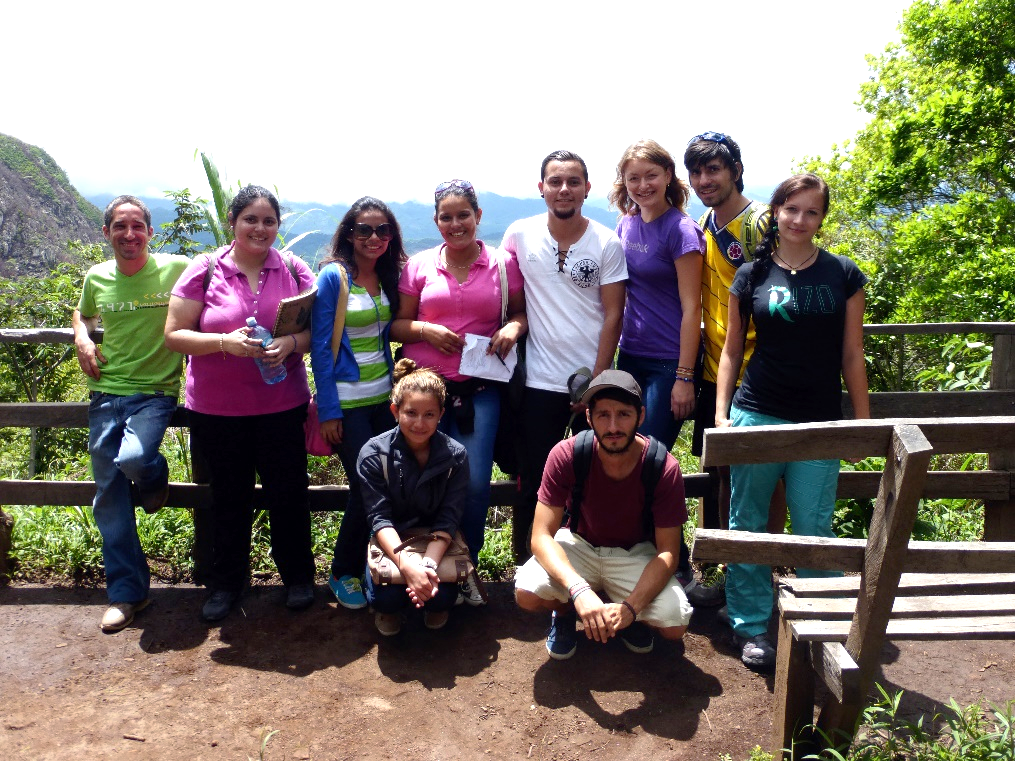 Více foto z mých cest k nahlédnutí zde: https://www.flickr.com/photos/125475729@N04/with/14995963770/